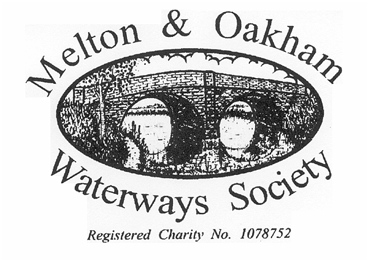 When you have completed the above, please email this form to:  meltonoakham@outlook.comADDITIONAL INFORMATIONIf you prefer to pay by cheque, please post this and your completed form(s) to:  The Membership Secretary, The Melton and Oakham Waterways Society, Quorn Cottage, 6 Craven Court, Burton Road, Melton Mowbray, Leics LE13 1FB.If you have paid by bank transfer, you will receive a reminder just prior to the subscription renewal date (1st February) for each subsequent year.If you wish to pay by Standing Order, please complete the Standing Order form overleaf and take this to your banking branch.  Alternatively, you can also complete and setup a Standing Order via your online banking.---------------------------------------------------------------------------------------------------------------------------------------------------------Please hand in the Standing Order form or post to your bankHELPING THE SOCIETYI can help!  Mark as many as you like with an ‘x’HOW YOU CAN GET INVOLVEDVolunteers are one of our most valuable resources.  Donating your time is a great way to support us and have fun at the same time.There are lots of different ways to get involved …Work PartiesWe are a friendly group and a warm welcome is guaranteed!  Our work parties undertake a wide range of maintenance tasks on the waterways.Publicity and EventsWe attend local shows, give talks and generally work hard to promote the waterways and our activities.EducationWe want to work more closely with local schools and are particularly looking for current or former educational professionals to develop and run our education programme.AdministrationWe have a wide range of administrative tasks within the society which would suit volunteers from many backgrounds.We look forward to welcoming you!SO FAR, WE HAVE:Worked with The Ramblers Association and landowners to create the Wreake Valley Way, forming a continuous waterside footpath on the line (wherever possible) of the Melton Mowbray Navigation towpath.Worked with the Waterways Recovery Group and Melton Mowbray Town Estate to create a slipway, providing easy access to the ‘Melton ring’ waterway.Designed, had built and regularly operate river clearance vessels to maintain the ways in Melton Mowbray.Worked with SUSTRANS, Leicestershire County Council and the Canal & River Trust to ensure the design of the replacement footbridge at Syston met all waterway restoration criteria.Built the foundations for a sustainable future for both waterways.WE ARE CURRENTLY WORKING TO:Increase the awareness of the waterways and the society within the community.Expand the range of leisure opportunities available on the waterways.Improve the ecology of the waterway corridorDevelop plans for the re-opening of the Melton Mowbray Navigation between the junction with the Grand Union Canal at Syston and Lewin Bridge on the Fosse Way.Develop a green leisure corridor northward from Oakham, supporting a wide range of leisure activities.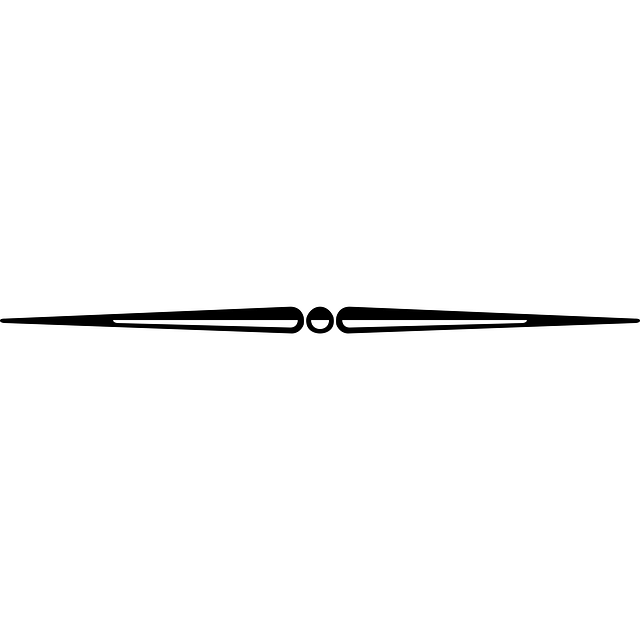 Melton and Oakham Waterways SocietyRegistered Charity No 1078752Membership Application Form v4Capitals pleaseCapitals pleaseCapitals pleaseCapitals pleaseCapitals pleaseCapitals pleaseName(s):Address:Post code:Tel No:e-mail Address:MEMBERSHIP RATESMEMBERSHIP RATESMEMBERSHIP RATESMEMBERSHIP RATESMEMBERSHIP RATESAnnual Fee:Annual Fee:Annual Fee:Life Membership Fee:Life Membership Fee:Full member 21 years and over£10.00  Single life membership£150.00Full member 18 to 21 years£5.00Family/Joint life membership£225.00Additional members at the same address£5.00Children under 18 will be included, at no charge, in their parents’ subscription.Corporate membership rate on application.METHOD OF PAYMENT METHOD OF PAYMENT METHOD OF PAYMENT METHOD OF PAYMENT METHOD OF PAYMENT METHOD OF PAYMENT METHOD OF PAYMENT (Please specify ‘x’ in the relevant box)(Please specify ‘x’ in the relevant box)(Please specify ‘x’ in the relevant box)(Please specify ‘x’ in the relevant box)(Please specify ‘x’ in the relevant box)(Please specify ‘x’ in the relevant box)(Please specify ‘x’ in the relevant box) I / We enclose a cheque for £made payable to The Melton & Oakham Waterways Societymade payable to The Melton & Oakham Waterways Society I / We have paid by Bank Transfer (Account No 41280783, Sort code 40-32-14), the sum of:  £ I / We have paid by Bank Transfer (Account No 41280783, Sort code 40-32-14), the sum of:  £ I / We have paid by Bank Transfer (Account No 41280783, Sort code 40-32-14), the sum of:  £ I / We have paid by Bank Transfer (Account No 41280783, Sort code 40-32-14), the sum of:  £ I / We have set up a Standing Order by completing the form (overleaf) or by online banking I / We have set up a Standing Order by completing the form (overleaf) or by online banking I / We have set up a Standing Order by completing the form (overleaf) or by online banking I / We have set up a Standing Order by completing the form (overleaf) or by online banking I / We have set up a Standing Order by completing the form (overleaf) or by online bankingGIFT AID DECLARATIONGIFT AID DECLARATIONGIFT AID DECLARATIONGIFT AID DECLARATIONGIFT AID DECLARATIONGIFT AID DECLARATIONGIFT AID DECLARATIONGIFT AID DECLARATIONGIFT AID DECLARATIONGIFT AID DECLARATIONGIFT AID DECLARATIONGIFT AID DECLARATIONGIFT AID DECLARATIONGIFT AID DECLARATIONIn order to Gift Aid your donation you must mark the box below with an ‘x’:In order to Gift Aid your donation you must mark the box below with an ‘x’:In order to Gift Aid your donation you must mark the box below with an ‘x’:In order to Gift Aid your donation you must mark the box below with an ‘x’:In order to Gift Aid your donation you must mark the box below with an ‘x’:In order to Gift Aid your donation you must mark the box below with an ‘x’:In order to Gift Aid your donation you must mark the box below with an ‘x’:In order to Gift Aid your donation you must mark the box below with an ‘x’:In order to Gift Aid your donation you must mark the box below with an ‘x’:In order to Gift Aid your donation you must mark the box below with an ‘x’:In order to Gift Aid your donation you must mark the box below with an ‘x’:In order to Gift Aid your donation you must mark the box below with an ‘x’:In order to Gift Aid your donation you must mark the box below with an ‘x’:In order to Gift Aid your donation you must mark the box below with an ‘x’:I would like to Gift Aid my donation of £I would like to Gift Aid my donation of £I would like to Gift Aid my donation of £I would like to Gift Aid my donation of £and any donations that I make in the future from and any donations that I make in the future from and any donations that I make in the future from and any donations that I make in the future from and any donations that I make in the future from the date of this declaration or any I have made in the past 4 years.  I understand that I must pay an amount of Income Tax or Capital Gains Tax in the relevant tax year at least equal to the tax reclaimed by the society in that period.  I confirm that I am a UK taxpayer, resident in the UK for tax purposes and that I shall advise the society if this situation changes.the date of this declaration or any I have made in the past 4 years.  I understand that I must pay an amount of Income Tax or Capital Gains Tax in the relevant tax year at least equal to the tax reclaimed by the society in that period.  I confirm that I am a UK taxpayer, resident in the UK for tax purposes and that I shall advise the society if this situation changes.the date of this declaration or any I have made in the past 4 years.  I understand that I must pay an amount of Income Tax or Capital Gains Tax in the relevant tax year at least equal to the tax reclaimed by the society in that period.  I confirm that I am a UK taxpayer, resident in the UK for tax purposes and that I shall advise the society if this situation changes.the date of this declaration or any I have made in the past 4 years.  I understand that I must pay an amount of Income Tax or Capital Gains Tax in the relevant tax year at least equal to the tax reclaimed by the society in that period.  I confirm that I am a UK taxpayer, resident in the UK for tax purposes and that I shall advise the society if this situation changes.the date of this declaration or any I have made in the past 4 years.  I understand that I must pay an amount of Income Tax or Capital Gains Tax in the relevant tax year at least equal to the tax reclaimed by the society in that period.  I confirm that I am a UK taxpayer, resident in the UK for tax purposes and that I shall advise the society if this situation changes.the date of this declaration or any I have made in the past 4 years.  I understand that I must pay an amount of Income Tax or Capital Gains Tax in the relevant tax year at least equal to the tax reclaimed by the society in that period.  I confirm that I am a UK taxpayer, resident in the UK for tax purposes and that I shall advise the society if this situation changes.the date of this declaration or any I have made in the past 4 years.  I understand that I must pay an amount of Income Tax or Capital Gains Tax in the relevant tax year at least equal to the tax reclaimed by the society in that period.  I confirm that I am a UK taxpayer, resident in the UK for tax purposes and that I shall advise the society if this situation changes.the date of this declaration or any I have made in the past 4 years.  I understand that I must pay an amount of Income Tax or Capital Gains Tax in the relevant tax year at least equal to the tax reclaimed by the society in that period.  I confirm that I am a UK taxpayer, resident in the UK for tax purposes and that I shall advise the society if this situation changes.the date of this declaration or any I have made in the past 4 years.  I understand that I must pay an amount of Income Tax or Capital Gains Tax in the relevant tax year at least equal to the tax reclaimed by the society in that period.  I confirm that I am a UK taxpayer, resident in the UK for tax purposes and that I shall advise the society if this situation changes.the date of this declaration or any I have made in the past 4 years.  I understand that I must pay an amount of Income Tax or Capital Gains Tax in the relevant tax year at least equal to the tax reclaimed by the society in that period.  I confirm that I am a UK taxpayer, resident in the UK for tax purposes and that I shall advise the society if this situation changes.the date of this declaration or any I have made in the past 4 years.  I understand that I must pay an amount of Income Tax or Capital Gains Tax in the relevant tax year at least equal to the tax reclaimed by the society in that period.  I confirm that I am a UK taxpayer, resident in the UK for tax purposes and that I shall advise the society if this situation changes.the date of this declaration or any I have made in the past 4 years.  I understand that I must pay an amount of Income Tax or Capital Gains Tax in the relevant tax year at least equal to the tax reclaimed by the society in that period.  I confirm that I am a UK taxpayer, resident in the UK for tax purposes and that I shall advise the society if this situation changes.the date of this declaration or any I have made in the past 4 years.  I understand that I must pay an amount of Income Tax or Capital Gains Tax in the relevant tax year at least equal to the tax reclaimed by the society in that period.  I confirm that I am a UK taxpayer, resident in the UK for tax purposes and that I shall advise the society if this situation changes.the date of this declaration or any I have made in the past 4 years.  I understand that I must pay an amount of Income Tax or Capital Gains Tax in the relevant tax year at least equal to the tax reclaimed by the society in that period.  I confirm that I am a UK taxpayer, resident in the UK for tax purposes and that I shall advise the society if this situation changes.Title:Title:Initial/s:Surname:Surname:Surname:Address:Address:Address:Post code:Post code:Signature:Signature:Signature:Date:STANDING ORDERSTANDING ORDERSTANDING ORDERSTANDING ORDERSTANDING ORDERSTANDING ORDERSTANDING ORDERSTANDING ORDERSTANDING ORDERSTANDING ORDERSTANDING ORDERSTANDING ORDERSTANDING ORDERSTANDING ORDERSTANDING ORDERSTANDING ORDERSTANDING ORDERSTANDING ORDERTo:  The Manager,To:  The Manager,To:  The Manager,To:  The Manager,BankBankBankBankSort code:Sort code:Sort code:Sort code:Sort code:Address:Address:Post code:Post code:Post code:Post code:Post code:Account name:Account name:Account name:Account No:Account No:Account No:Account No:Account No:Please pay to the account of:Please pay to the account of:Please pay to the account of:Please pay to the account of:Please pay to the account of:Please pay to the account of:Please pay to the account of:Please pay to the account of:Please pay to the account of:Please pay to the account of:Please pay to the account of:Please pay to the account of:Please pay to the account of:Please pay to the account of:Please pay to the account of:Please pay to the account of:Please pay to the account of:Please pay to the account of:The Melton & Oakham Waterways Society, HSBC, 17 High Street, Melton Mowbray, LE13 0TYThe Melton & Oakham Waterways Society, HSBC, 17 High Street, Melton Mowbray, LE13 0TYThe Melton & Oakham Waterways Society, HSBC, 17 High Street, Melton Mowbray, LE13 0TYThe Melton & Oakham Waterways Society, HSBC, 17 High Street, Melton Mowbray, LE13 0TYThe Melton & Oakham Waterways Society, HSBC, 17 High Street, Melton Mowbray, LE13 0TYThe Melton & Oakham Waterways Society, HSBC, 17 High Street, Melton Mowbray, LE13 0TYThe Melton & Oakham Waterways Society, HSBC, 17 High Street, Melton Mowbray, LE13 0TYThe Melton & Oakham Waterways Society, HSBC, 17 High Street, Melton Mowbray, LE13 0TYThe Melton & Oakham Waterways Society, HSBC, 17 High Street, Melton Mowbray, LE13 0TYThe Melton & Oakham Waterways Society, HSBC, 17 High Street, Melton Mowbray, LE13 0TYThe Melton & Oakham Waterways Society, HSBC, 17 High Street, Melton Mowbray, LE13 0TYThe Melton & Oakham Waterways Society, HSBC, 17 High Street, Melton Mowbray, LE13 0TYThe Melton & Oakham Waterways Society, HSBC, 17 High Street, Melton Mowbray, LE13 0TYThe Melton & Oakham Waterways Society, HSBC, 17 High Street, Melton Mowbray, LE13 0TYThe Melton & Oakham Waterways Society, HSBC, 17 High Street, Melton Mowbray, LE13 0TYThe Melton & Oakham Waterways Society, HSBC, 17 High Street, Melton Mowbray, LE13 0TYThe Melton & Oakham Waterways Society, HSBC, 17 High Street, Melton Mowbray, LE13 0TYThe Melton & Oakham Waterways Society, HSBC, 17 High Street, Melton Mowbray, LE13 0TYAccount No 41280783, Sort code 40-32-14, the sum of:  £Account No 41280783, Sort code 40-32-14, the sum of:  £Account No 41280783, Sort code 40-32-14, the sum of:  £Account No 41280783, Sort code 40-32-14, the sum of:  £Account No 41280783, Sort code 40-32-14, the sum of:  £Account No 41280783, Sort code 40-32-14, the sum of:  £Account No 41280783, Sort code 40-32-14, the sum of:  £Account No 41280783, Sort code 40-32-14, the sum of:  £(()  amount in wordscommencing on thecommencing on thecommencing on thecommencing on theday of202020and then on the 1st day of February and then on the 1st day of February and then on the 1st day of February each subsequent year, until this order is cancelled by me.each subsequent year, until this order is cancelled by me.each subsequent year, until this order is cancelled by me.each subsequent year, until this order is cancelled by me.each subsequent year, until this order is cancelled by me.each subsequent year, until this order is cancelled by me.each subsequent year, until this order is cancelled by me.each subsequent year, until this order is cancelled by me.each subsequent year, until this order is cancelled by me.each subsequent year, until this order is cancelled by me.each subsequent year, until this order is cancelled by me.each subsequent year, until this order is cancelled by me.each subsequent year, until this order is cancelled by me.each subsequent year, until this order is cancelled by me.each subsequent year, until this order is cancelled by me.each subsequent year, until this order is cancelled by me.each subsequent year, until this order is cancelled by me.each subsequent year, until this order is cancelled by me.Signed:Date:Date:Work partiesFundraisingAdministrationPublicityEventsEducation